An Outline on Preparation and Management 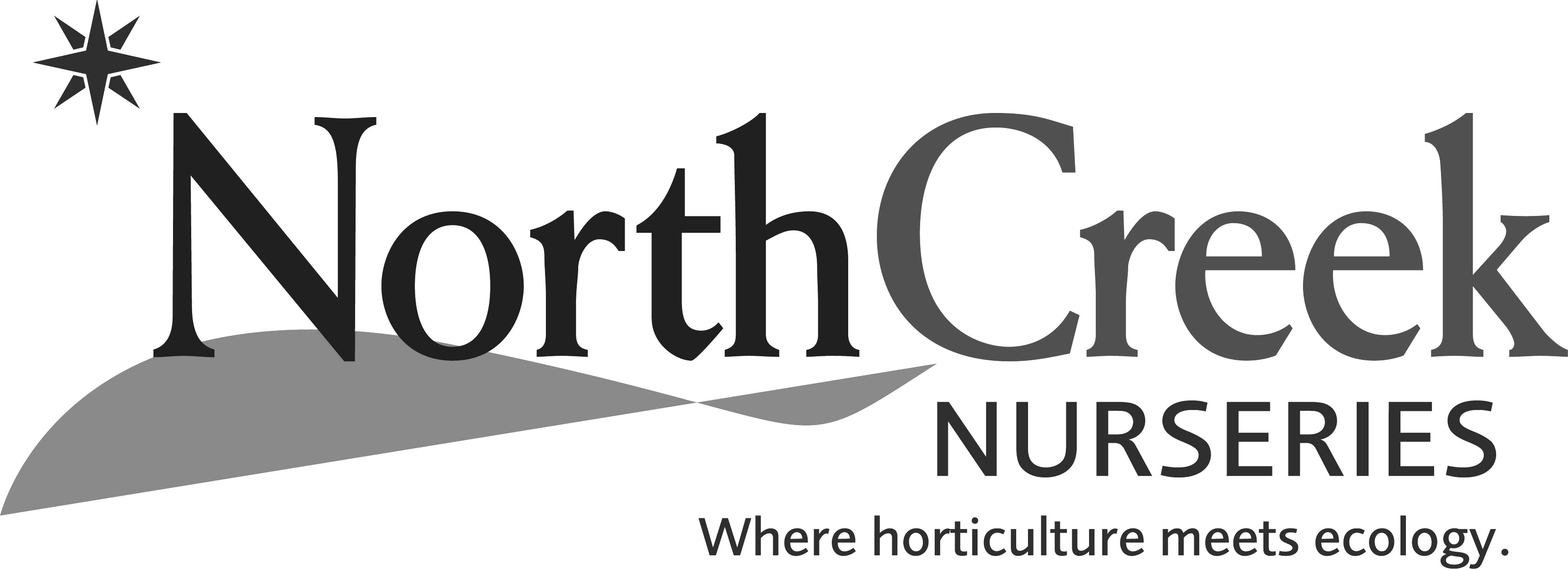 of Large Scale Natural LandscapesTasks are listed in order of management application. Time frames are for the general Mid-Atlantic region – please consult your local extension or NCDRS office for assistance regarding your specific area.Preparation**For preparation and clearing of your site, a combined tactic of spray or tilling may be applied or one could be chosen over the other, depending on area weed pressure and site-specific goals.Maintenance Schedule – First Year after Initial PlantingMaintenance Schedule – Subsequent Years as Landscape MaturesTASKTIME FRAMEMANAGEMENT INSTRUCTIONSSprayApril-OctTo clear site of weed competition, spray glyphosphate**TillApril-SeptTo clear site of weed competition, till soil**PrepSept-OctFertilize in fall (if necessary) | soil pH test kit: collect samples, send outTillMar-MayTo prepare site for seedingSeedApr-early JuneSeed in seed mix after carefully preparing soil, if usingPrepApr-early JuneTamp down seed to ensure good soil/seed contact, irrigatePlantApr-early JunePlant Landscape Plugs™ into prepared soilTASKTIME FRAMEMANAGEMENT INSTRUCTIONSSpraymid Apr-mid Mayearly Aug-early SeptSelectively spray targeted weeds during periods of active growth and likely weed invasion, broadcast sprays may be planned if weeds anticipated during initial scouting and site plan are opposite of what was plantedMowBegin AprilEnd by OctMow every six weeks during active growing season to allow perennials to establish and knock back annual weeds and prevent them from going to seed. Perform for first year for meadow establishment.TASKTIME FRAMEMANAGEMENT INSTRUCTIONSMowJan- early MarTo clear the previous year's growth and/or to prepare for a burn- can be mown or trimmed with string trimmer to about 8” off the ground. Depending on weather and snow cover. BurnMid Feb – early AprilBurn after mowing for weed management and to rejuvenate native perennials. Should be rotated every 3-5 years, depending on project. Requires fire permit in most areas, depending on weather.SprayApr-MayAug-SeptSelectively spray targeted perennial weeds and tree saplings during periods of active growth and likely weed invasion, for both cool season and warm season weeds and trees.